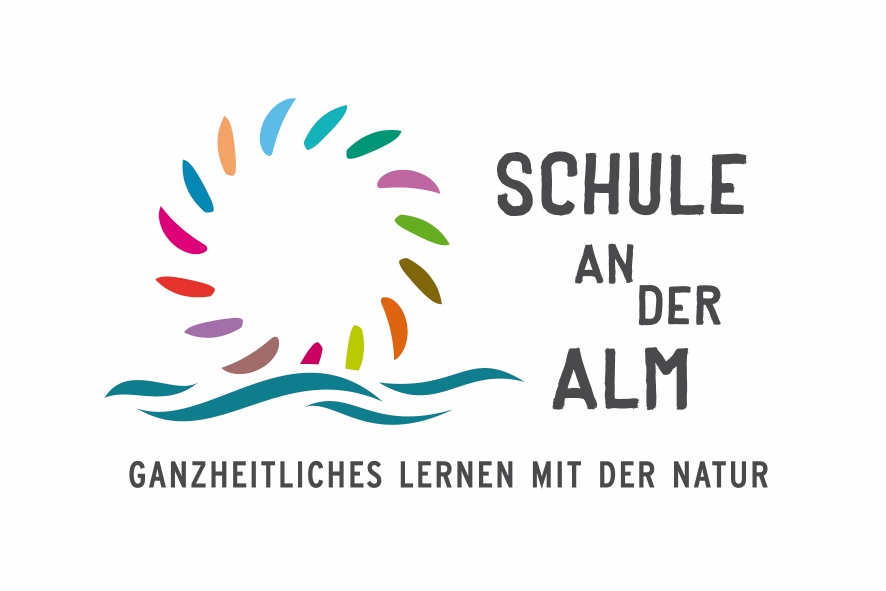 >> Lernen ist Erfahrung. Alles andere ist einfach nur Information.<<(Albert Einstein)Herzlich willkommen in unserer Schule an der Alm!Wir freuen uns, dass Sie sich den Vormittag Zeit nehmen, um unsere Schule und die hier gelebte Pädagogik kennen zu lernen. Wir wünschen Ihnen einen wunderschönen Vormittag in unserem Herzensprojekt – Schule an der Alm!Um Ihren Aufenthalt für Sie, unsere Kinder und unser Team so angenehm wie möglich zu gestalten, ersuchen wir alle Hospitierenden, sich an folgenden Leitfaden zu halten:Zeitlicher Leitfaden:Beginn der Hospitation ist um 8.00.Ende der Hospitation ist um 12.00.Ab 12.00 ist ein Folgegespräch mit Begleiter/innen oder der Leitung möglich.Bis zur Jausenpause bitte in Stille, Achtsamkeit und im Hintergrund beobachten.Nach der Pause darf bei uns Interaktion mit Kindern stattfinden, sofern die Kinder auf Sie zukommen.Örtlicher Leitfaden:Der Eingang der Schule ist über die Brücke des Mühlbaches zu erreichen. Bitte die Schuhe gegen Gästepatschen in der Garderobe auswechseln.Während der Hospitation sind alle Räume frei begehbar. Bitte achten Sie auch hier auf Stille und Achtsamkeit.Besteht der ausdrückliche Wunsch, in einer bestimmten Schulstufe (P1/P2/ Seku) zu hospitieren, bitten wir Sie um Information bei Ihrer Anmeldung.Was ist uns noch wichtig?Sollten mehrere Personen gleichzeitig hospitieren, bitten wir Sie, NICHT in Gruppen unterwegs zu sein/ miteinander zu sprechen. Ein Austausch unter den Besuchern kann in der Pause stattfinden oder nach Ende der Hospitation.Die Begleiter/innen sind während des Schulbetriebes für die Kinder zuständig. Bitte seien Sie nicht enttäuscht, wenn diese nur kurz antworten. Bei Fragen stehen wir Ihnen im Anschluss zur Verfügung.Falls Sie eine Nachbesprechung wünschen, notieren Sie sich Fragen/ Beobachtungen. Diese können im Anschluss besprochen und beantwortet werden.Wir ersuchen Sie zum Schutz der Kinder Ihre Beobachtungen vertraulich zu behandeln.Für Hospitationen an unserer Schule bitten wir um einen Spendenbeitrag von 25€.